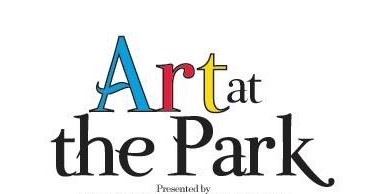 Forest Park Country ClubSponsorship Request FormArt at the Park will be held on November 1 and 2, 2019 at Forest Park Country Club to help the growing art scene in Martinsville-Henry County.  This event is a fundraiser for Forest Park Country Club.The $250 sponsorship fee affords you the opportunity to advertise in our program, on a sign in the foyer and a 2’x2’ sign on the white wall where the golf carts are located.  We will need your logo emailed to Catherine Wingfield at wingfields@embarqmail.com no later than October 7, 2019.Company Name:  ________________________________________________Contact Name:  _________________________________________________Address:  _____________________________________________________Telephone Number:  ______________________________________________Email address:  _________________________________________________Date:  _____________________  Date Paid:  __________________________We would like to thank you, in advance, for your support to our Forest Park Country Club community.